ແຈ້ງການຂອງການປະຕິບັດ (NOA)	* ຊ່ອງທີ່ຕ້ອງຕື່ມຂໍ້ມູນ DS 1820 (Rev. March 2023)*ວັນທີ: *ສູນພາກພື້ນໃດທີ່ສະໜອງໃບ NOA ນີ້?	 ລະຫັດລູກຄ້າ (UCI), ຖ້າມີຜູ້ບໍລິໂພກ ຫຼື ຜູ້ຮ້ອງຂໍ:*ຊື່:	*ນາມສະກຸນ:	*ວັນເດືອນປີເກີດ:*ໝາຍເລກໂທລະສັບທີ່ໜຶ່ງ:	ໝາຍເລກໂທລະສັບທີ່ສອງ:	 *ທີ່ຢູ່ອີເມວ:*ທີ່ຢູ່ຖະໜົນ:	ໝາຍເລກອາພາດເມັນ:*ເມືອງ:	*ລະຫັດໄປສະນີ:*ຜູ້ບໍລິໂພກ ຫຼື ຜູ້ຮ້ອງຂໍເປັນຜູ້ເຂົ້າຮ່ວມການຍົກເວັ້ນການບໍລິການ Medicaid ຕາມບ້ານ ແລະ ຊຸມຊົນແມ່ນບໍ(ໝາຍອັນໜຶ່ງ)	 ແມ່ນ	 ບໍ່ແມ່ນຊື່ຂອງຜູ້ຕາງໜ້າທີ່ໄດ້ຮັບອະນຸຍາດ: (ຖ້າມີ)ຊື່:	ນາມສະກຸນ:	ຄວາມສຳພັນກັບຜູ້ຮ້ອງຂໍ:ໝາຍເລກໂທລະສັບທີ່ໜຶ່ງ:	ໝາຍເລກໂທລະສັບທີ່ສອງ:	ທີ່ຢູ່ອີເມວ:*ວຽກທີ່ຕ້ອງປະຕິບັດທີ່ສູນພາກພື້ນໃຫ້ເຮັດ (ຖ້າຫຼາຍກວ່າໜຶ່ງວຽກ, ໝາຍໃສ່ທັງໝົດທີ່ກ່ຽວຂ້ອງ): ປະຕິເສດການມີສິດໄດ້ຮັບ ຢຸດເຊົາການມີສິດໄດ້ຮັບ ປະຕິເສດການບໍລິການ ຫຼຸດການບໍລິການ ຢຸດເຊົາການບໍລິການ*ວັນທີທີ່ສະເໝີປະຕິບັດຈະເກີດຂຶ້ນ:*ວຽກທີ່ສະເໜີປະຕິບັດ:*ເຫດຜົນການເໜີໃຫ້ປະຕິບັດ:*ຂໍ້ເທັດຈິງ ແລະ ກົດໝາຍທີ່ສະໜັບສະໜູນການສະເໜີປະຕິບັດ:ກະລຸນາເບິ່ງໜ້າຕໍ່ໄປນີ້ສຳລັບການເລືອກຂອງທ່ານ, ວິທີການອຸທອນການຕັດສິນໃຈນີ້ ແລະ ວິທີຂໍຄວາມຊ່ວຍເຫຼືອການເລືອກຂອງທ່ານຖ້າທ່ານຕົກລົງເຫັນດີກັບການຕັດສິນໃຈທີ່ສະເໜີໃນແຈ້ງການປະຕິບັດຂອງທ່ານ (NOA) ຫຼັງຈາກນີ້ທ່ານກໍບໍ່ຈໍາເປັນຕ້ອງເຮັດຫຍັງ. ຖ້າທ່ານບໍ່ເຫັນດີກັບການຕັດສິນໃຈທີ່ສະເໜີໄວ້ໃນ NOA ນີ້, ທ່ານມີສິດຍື່ນອຸທອນໄດ້. ການອຸທອນແມ່ນວິທີການແກ້ໄຂຄວາມບໍ່ເຫັນດີກັບສູນພາກພື້ນຂອງທ່ານ. ການຮ້ອງຂໍການອຸທອນແມ່ນຈະສົ່ງໄປໃຫ້ພະແນກບໍລິການດ້ານພັດທະນາການ (DDS).  ວິທີການອຸທອນທ່ານອາດຈະສົ່ງແບບຟອມການຮ້ອງຂໍການອຸທອນທາງອີເລັກໂທຣນິກໄດ້ທີ່ເວັບໄຊທ໌ຂອງ DDS: https://bit.ly/DDSAppealFormທ່ານອາດຈະສົ່ງແບບຟອມທາງອີເມວໄປຫາ AppealRequest@dds.ca.govທ່ານອາດຈະສົ່ງແບບຟອມທີ່ຕິດຄັດທາງໄປສະນີໄປຫາ 1215 O Street MS 8-20, Sacramento, CA 95814ທ່ານອາດຈະສົ່ງແບບຟອມທີ່ຕິດຄັດທາງແຟັກໄປຫາ 916-654-3641ທ່ານຕ້ອງຍື່ນຄໍາຮ້ອງຂໍອຸທອນຂອງທ່ານໃຫ້ທັນເວລາ. ມີສອງກໍານົດເວລາ.ວັນໝົດອາຍຸຄັ້ງທຳອິດແມ່ນໃນເວລາທີ່ທ່ານຕ້ອງການຮັກສາການບໍລິການປັດຈຸບັນຂອງທ່ານໄວ້ຄືເກົ່າໃນລະຫວ່າງການອຸທອນຂອງທ່ານ: ການຮ້ອງຂໍຂອງທ່ານຕ້ອງຈ້ຳກາໄປສະນີ ຫຼື ໄດ້ຮັບໂດຍ DDS ບໍ່ເກີນ 30 ວັນ ນັບຈາກວັນທີ່ທ່ານໄດ້ຮັບ NOA ຂອງທ່ານແລະ ກ່ອນການປະຕິບັດດັ່ງກ່າວຈະເກີດຂຶ້ນ.  ການຮັກສາການບໍລິການປັດຈຸບັນຂອງທ່ານໃນລະຫວ່າງການອຸທອນເອີ້ນວ່າ "ການຊ່ວຍເຫຼືອທີ່ຍັງລໍຖ້າຢູ່".ວັນໝົດອາຍຸຄັ້ງທີສອງແມ່ນສໍາລັບຄໍາຮ້ອງຂໍການອຸທອນອື່ນໆທັງໝົດ. ຖ້າໄດ້ຍື່ນຄໍາຮ້ອງຂໍການອຸທອນຂອງທ່ານພາຍໃນ 31 ຫາ 60 ວັນ ນັບຈາກວັນທີທີ່ທ່ານໄດ້ຮັບ NOA, ການຕັດສິນຂອງສູນພາກພື້ນຈະເກີດຂຶ້ນໃນຂະນະທີ່ການອຸທອນຂອງທ່ານຍັງສືບຕໍ່. ການຮ້ອງຂໍການອຸທອນຕ້ອງຈ້ຳກາໄປສະນີ ຫຼື ໄດ້ຮັບໂດຍ DDS ບໍ່ຊ້າກວ່າ 60 ວັນ ນັບຈາກວັນທີທ່ານໄດ້ຮັບ NOA ນີ້.ບ່ອນທີ່ຈະໄດ້ຮັບການຊ່ວຍເຫຼືອທ່ານອາດຈະໄດ້ຮັບການຊ່ວຍເຫຼືອໃນຄໍາຮ້ອງຂໍການອຸທອນຂອງທ່ານ. ຄົນທີ່ສາມາດຊ່ວຍທ່ານໄດ້ແມ່ນ:ຜູ້ປະສານງານການບໍລິການຂອງທ່ານ ຫຼື ພະນັກງານສູນພາກພື້ນຄົນອື່ນໆ, ຖ້າທ່ານຮ້ອງຂໍເຂົາເຈົ້າ.ຜູ້ສະຫນັບສະຫນູນສິດທິຂອງລູກຄ້າຂອງທ່ານ (CRA) ທີ່:(800) 390-7032 ສຳລັບພາກເໜືອຄາລິຟໍເນຍ, ຫຼື (866) 833-6712 ສຳລັບພາກໃຕ້ຄາລິຟໍເນຍ, ຫຼືຊອກຫາຜູ້ສະຫນັບສະຫນູນສິດທິຂອງລູກຄ້າຢູ່ສູນພາກພື້ນຂອງທ່ານໄດ້ທີ່ນີ້: https://www.disabilityrightsca.org/what-we-do/programs/office-of-clients-rights-advocacy-ocra/ocra-staff-linksຫ້ອງການ ຜູ້ກວດສອບແຫ່ງລັດ ທີ່ (877) 658-9731 ຫຼື ombudsperson@dds.ca.gov. ຖ້າທ່ານຢູ່ໃນໂຄງການກໍານົດຕົນເອງອີເມວໄປຫາ sdp.ombudsperson@dds.ca.gov ແທນ.ທ່ານອາດຈະໄດ້ຮັບການຊ່ວຍເຫຼືອຈາກສູນຊັບພະຍາກອນຄອບຄົວທີ່: https://frcnca.org/get-connected/. ສູນພາກພື້ນຂອງທ່ານອາດຈະຊ່ວຍທ່ານຊອກຫາກຸ່ມສະຫນັບສະຫນູນພໍ່ແມ່ໃນທ້ອງຖິ່ນ ຫຼື ອົງການຈັດຕັ້ງຊຸມຊົນທີ່ອາດຈະຊ່ວຍທ່ານໄດ້. ຖ້າທ່ານອາໄສຢູ່ທີ່ສູນພັດທະນາ Porterville, Canyon Springs, ຫຼື ເຮືອນ STAR, ທ່ານອາດຈະໄດ້ຮັບການຊ່ວຍເຫຼືອຈາກສະພາຄວາມພິການດ້ານການພັດທະນາການຂອງລັດ:Canyon Springs, Desert STAR, STAR ພາກໃຕ້ (760) 770-0651Porterville ແລະ STAR ພາກກາງ (559) 782-2431ສຳນັກງານໃຫຍ່ (408) 834-2458 https://scdd.ca.gov/clientsrightsadvocates/."ຊຸດຂໍ້ມູນການອຸທອນ" ແມ່ນພົບເຫັນໂດຍໃຊ້ລະຫັດ QR ຫຼື ລິ້ງຂ້າງລຸ່ມນີ້. ຊຸດຂໍ້ມູນໃຫ້ຂໍ້ມູນເພີ່ມເຕີມກ່ຽວກັບຂະບວນການອຸທອນ. https://www.dds.ca.gov/wp-content/uploads/2023/04/Information-Packet-Laotian.pdf 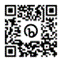 